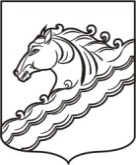 АДМИНИСТРАЦИЯ РОДНИКОВСКОГО СЕЛЬСКОГО ПОСЕЛЕНИЯ БЕЛОРЕЧЕНСКОГО РАЙОНА ПОСТАНОВЛЕНИЕот 29.01.2015                                                                                                   № 26поселок РодникиО внесении изменений в постановление администрации Родниковского сельского поселения Белореченского района от 26 апреля 2013 года № 110 «Об утверждении Порядка организации рассмотрения письменных, устных обращений и приема граждан в администрации Родниковского сельского поселения Белореченского района»В соответствии с Федеральным законом от 24 ноября 2014 г. № 357-ФЗ «О внесении изменений в Федеральный закон «О правовом положении иностранных  граждан  в  Российской  Федерации»  и  отдельные законодательные акты Российской Федерации», руководствуясь статьей 32 Устава     Родниковского     сельского     поселения     Белореченского   района,   п о с т а н о в л я ю:1. Внести в постановление администрации Родниковского сельского поселения Белореченского района от 26 апреля 2013 года № 110 «Об утверждении Порядка организации рассмотрения письменных, устных обращений и приема граждан в администрации Родниковского сельского поселения Белореченского района» изменения, пункт 4 Порядка организации рассмотрения письменных, устных обращений и приема граждан в администрации Родниковского сельского поселения Белореченского района добавить подпунктом 4.7.1. следующего содержаний «4.7.1. Письменное обращение, содержащее информацию о фактах возможных нарушений законодательства Российской Федерации в сфере миграции, направляется в течение пяти дней со дня регистрации в территориальный орган федерального органа исполнительной власти, осуществляющего правоприменительные функции, функции по контролю, надзору и оказанию государственных услуг в сфере миграции, и высшему должностному лицу субъекта Российской Федерации (руководителю высшего исполнительного органа государственной власти субъекта Российской Федерации) с уведомлением гражданина, направившего обращение, о переадресации его обращения, за исключением случая, указанного в пункте 4.20. настоящего Порядка».2. Общему отделу (Ивлев) обнародовать настоящее постановление в установленном порядке.3. Контроль за выполнением настоящего постановления возложить на заместителя главы Родниковского сельского поселения Белореченского района М.А. Гордеевым.4. Постановление вступает в силу со дня его официального обнародования.Глава Родниковского сельского поселенияБелореченского района 							С.А. АрямовЛИСТ СОГЛАСОВАНИЯпроекта постановления администрацииРодниковского сельского поселения Белореченского районаот __________ 2015 г. № ______О внесении изменений в постановление администрации Родниковского сельского поселения Белореченского района от 26 апреля 2013 года № 110 «Об утверждении Порядка организации рассмотрения письменных, устных обращений и приема граждан в администрации Родниковского сельского поселения Белореченского района»Проект подготовлен:Ведущий специалист общего отдела администрацииРодниковского сельского поселенияБелореченского района								К.А. ИвлевПроект согласован:Заместитель главы Родниковскогосельского поселения Белореченского района				М.А. ГордеевНачальник общего отдела администрации Родниковского сельского поселенияБелореченского района							И.Ю.Краснянская